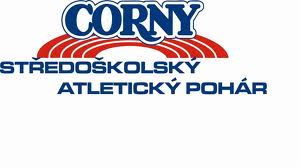 KRAJSKÉ kolo 35. ročníkuCorny středoškolského atletického poháruPořadatel:		Gymnázium Uherské Hradiště, TJ Slovácká Slavia UH, AŠSK, ČASTermín konání:           22. 9. 2016prezentace: 8:30-9:00 hodin
	slavnostní zahájení: 9:30 hodinMísto konání:		Atletický stadion TJ Slovácké Slavie, Uherské HradištěŘeditel závodů:	Mgr. Magda Horká                                       Kontakt: horka@guh.cz                   	Mobil: +420731525963Hlavní rozhodčí:	Stanislav GajdošíkČASOVÝ POŘAD 22. 9. 2016:10:00		60 m D			koule 3 kg D10:20		100 m H		výška D10:40		200 m D		dálka H		koule 5 kg  H11:10		400 m H		výška H		dálka D11:40		800 m D		11:55		1500 m H		12:20		štafeta  D  100-200-300-400 m12:40		štafeta  H  100-200-300-400 m13:00    		vyhlášení výsledkůStartují:		Studenti 1. - 4. ročníku SŠ (roč. 2001, 2000, 1999, 1998, 1997)- kvinta až oktáva osmiletých gymnázií- tercie až sexta šestiletých gymnáziíV každé jednotlivé věkové kategorii mohou startovat:- žáci příslušného ročníku- žáci příslušného roku narození uvedeného výše přičemž obě tyto podmínky musí být splněny současněPřihlášky:	Nejpozději do úterý 20. 9. 2016 do 14. hod. 		POZOR NOVINKA! Byl spuštěn nový web k této soutěži www.stredoskolskypohar.cz Veškeré přihlášky se budou konat přes tyto stránky (pro pořadatele to bude mnohem jednodušší, startovní listiny se stáhnou do Excelu anebo do atletické kanceláře). Dále tento postup zjednoduší vytváření statistik, které musí být každoročně vykazovány.Zdravotní zabezpečení: Po dobu konání závodů je zdravotní zabezpečení zajištěno. Účastníci akce nejsou pořadatelem pojištěni proti úrazu ani krádežím a ztrátám! VV AŠSK ČR doporučují členům AŠSK ČR, aby uzavřeli individuální úrazové pojištění nebo využili možnosti zákonného pojištění žáků základních škol a studentů středních škol. Každý účastník je povinen mít s sebou průkaz pojištěnce.Disciplíny:	Soutěží se podle platných pravidel ČAS, podle brožury Veřejně prospěšné programy AŠSK ČR a podle tohoto rozpisu: Dívky: 60m, 200m, 800m, výška, dálka, koule 3 kg, štafeta 100-200-        300-400Chlapci: 100m, 400m, 1500m, výška, dálka, koule 5 kg, štafeta 100-200-300-400Systém soutěže:	V krajském finále startuje za družstvo maximálně 12 závodníků + trenér a vedoucí družstva. Každé družstvo musí být sestaveno ze studentů/studentek stejné školy. Jednotlivec může startovat ve dvou disciplínách a štafetě. Není možná kombinace ,  a  ve štafetě. V jedné disciplíně startují max. 3 závodníci a 2 štafety. Za družstvo bodují maximálně 2 závodníci v disciplíně a 1 štafeta. Výkony se bodují podle bodovacích tabulek pro bodování CORNY středoškolského poháru aktualizovaných v roce 2006. Střední tratě se bodují podle tabulek pro vícebojaře a štafeta podle běhu na  mužů – vícebojařů (u chlapců i dívek). Ve skoku do dálky a vrhu koulí mají účastníci čtyři pokusy. Ve skoku vysokém se laťka zvyšuje po celou dobu soutěže o . Pro starty běhů platí stejná pravidla jako v soutěži vícebojů. Štafety se budou nasazovat do běhů podle počtu bodů v okresních kolech.  Závodu se mohou zúčastnit i družstva, která obsadila v okresním kole 2. místo, avšak bez nároku na proplacení cestovného!Postupový klíč:	Do republikového finále postupují vítězové krajských kol a dvě z celé ČRs nejvyšším počtem bodů.Ceny:	Všechna družstva obdrží diplomy CORNY a vítězná družstva KÚ poháry.Cestovné:	bude proplaceno vítězům okresních kol dle platných pravidel. Doprava osobními automobily proplacena nebude. Způsob dopravy a její proplacení konzultujte před soutěží s Mgr. Svatavou Ságnerovou (KR AŠSK ČR ZLN): mobil 605 702 141, email svatka.sagnerova@seznam.cz;Startovné:	300,- KčUpozornění:	Hřebíky v tretrách nesmí přesáhnout 6 mm.                Mgr. Magda Horká			                Mgr. Svatava Ságnerová	
                    ředitelka závodu				       KR AŠSK ČR ZLN  